OWENS CORNING INSULATING SYSTEMS CANADA LP07 27 23 – Systèmes rigides d'étanchéité à l'airINTRODUCTION AU DEVIS TECHNIQUECe devis maître sert à prescrire un système d’étanchéité à l’air pour des enveloppes murales de bâtiment composées de panneaux isolants de polystyrène extrudé et de produits d'étanchéité destinés à obturer les joints et les ouvertures pratiquées dans le système pare-air. Les panneaux isolants constituant la majeure partie du système sont fabriqués par Owens Corning Insulating Systems Canada LP (Owens Corning Canada) dans ses usines à Rockford, Illinois, Tallmadge, Ohio et Gresham, Oregon, aux États-Unis, et dans son usine de Valleyfield, Québec au Canada tandis que les produits d'étanchéité des joints présents dans ce même système sont fabriqués par des partenaires commerciaux qui satisfont aux exigences de qualité de Owens Corning. Ce système est commercialisé sous le nom de : Système pare-air FOAMULAR® et FOAMULAR® NGX™ C-200/CodeBord®Classement, organisation et mise en pageCette section a été classée et numérotée en se basant sur le Répertoire normatif (MasterFormatMC 2020) destiné à l'industrie de la construction. Elle porte donc le numéro et le titre suivants : 07 27 23 – Systèmes rigides d'étanchéité à l'airD'autre part, cette section est organisée en trois parties et mise en page comme toutes les autres sections du Devis directeur national (DDN) que la grande majorité des rédacteurs de devis utilise à travers le Canada.Recommandations sur l'utilisation de certains outilsLes NOTES AU RÉDACTEUR écrites en italique ont pour but de servir d'aide-mémoire ou de guide au rédacteur de devis pour l'aider à prendre les bonnes décisions. Elles doivent être supprimées avant l'impression du document.Les crochets [ ], avec ou sans texte, servent à aider le rédacteur à faire des choix de matériaux, produits, références et autres possibilités qui s'offrent à lui. Ils doivent être supprimés, y compris les options non retenues, avant l'impression du document.Responsabilité professionnelle du rédacteurOwens Corning Canada LP publie ce document à titre d'information uniquement. Owens Corning Canada LP ne peut pas se substituer d'aucune manière au rôle et à la responsabilité professionnelle de l'architecte qui doit signer et sceller les plans et devis qu'il a exécutés.C'est pourquoi ce document, bien que conçu par des professionnels expérimentés, ne doit pas être copié intégralement. Vous devez plutôt l'adapter ou même le modifier en fonction de votre projet auquel nos représentants techniques régionaux et notre service d’ingénierie seront heureux et fiers de collaborer. DESCRIPTION NOTE AU RÉDACTEUR : Cette section du cahier des charges prescrit des pare-air pour les enveloppes murales de bâtiment en utilisant des isolants en panneaux de polystyrène extrudé rigide et des scellants pour sceller les joints et les pénétrations dans le pare-air.Pour toute information supplémentaire concernant ces produits, veuillez communiquer avec votre représentant technique régional ou visitez le site Web de Owens Corning Canada à l'adresse suivante : http://www.owenscorning.ca.NOTE AU RÉDACTEUR SUR L'ENVIRONNEMENT : Cette section précise les options de recyclage et de réutilisation, et les options d'élimination généralement disponibles. L'augmentation des niveaux de valeur RSI (R) permettra d'améliorer l'efficacité énergétique. L'amélioration de l'efficacité énergétique réduit l'utilisation de sources d'énergie non renouvelables et contribue moins au réchauffement climatique.Partie 1 	GénéralitésDANS CETTE SECTIONSystème pare-air constitué de :Panneaux isolants de polystyrène extrudé fixés à la face extérieure de l'arrière mur (le revêtement intermédiaire).Produits d'étanchéité (membrane bitumineuse en ruban, mastic d'étanchéité et mousse d'uréthane pare-air) destinés à obturer et étanchéiser les joints de l'assemblage lui-même, les pénétrations dans celui-ci et les espaces vides entre le système pare-air et les ouvertures des murs telles que les fenêtres, portes, persiennes de ventilation ou décoratives et autres.Accessoires servant à fixer les panneaux isolants.SECTIONS CONNEXESNOTE AU RÉDACTEUR : Certaines sections connexes sont essentielles pour construire le système de pare-air (par exemple, le revêtement intermédiaire en plaques de plâtre) ou peuvent contribuer de manière substantielle à la performance thermique du mur (par exemple, l'isolant en matelas dans les cavités de l'assemblage d'ossatures d'acier) et pour contrôler la diffusion de la vapeur d'eau à l'intérieur de celui-ci (par exemple, les pare-vapeur).Section 04 05 00 – Résultats des ouvrages communs de maçonnerie : [attaches] [garnitures d'étanchéité ou solins]Section 05 41 00 - Ossatures métalliques structuralesSection 06 16 43 – Revêtements en plaques de plâtreSection 07 21 16 – Isolant en matelasSection 07 26 00 – Pare-vapeurSection 07 91 00 – Produits d'étanchéitéSection 09 21 16 – Assemblages en plaques de plâtreRéférencesNOTE AU RÉDACTEUR : Modifiez la liste pour l'adapter aux normes spécifiées dans le cahier des charges du projet.American Society for Testing and Materials International (ASTM)ASTM C177-19, Standard Test Method for Steady-State Heat Flux Measurements and Thermal Transmission Properties by Means of the Guarded-Hot-Plate ApparatusASTM C203 - 05a(2017), Standard Test Methods for Breaking Load and Flexural Properties of Block-Type Thermal InsulationASTM C518-17, Standard Test Method for Steady-State Thermal Transmission Properties by Means of the Heat Flow Meter ApparatusASTM E228-17, Standard Test Method for Linear Thermal Expansion of Solid Materials With a Push-Rod Silica Dilatometer ASTM D1621-16, Standard Test Method for Compressive Properties of Rigid Cellular PlasticsASTM D2126-15, Standard Test Method for Response of Rigid Cellular Plastics to Thermal and Humid AgingASTM D2842-19, Standard Test Method for Water Absorption of Rigid Cellular PlasticsASTM E96-16, Test Methods for Water Vapor Transmission of MaterialsLaboratoires des assureurs du Canada (ULC)CAN/ULC-S102.2:2018, Méthode d'essai normalisée pour les caractéristiques de combustion superficielle des revêtements de sol et des divers matériaux et assemblagesCAN/ULC-S604:2016, Cheminées préfabriquées de type ACAN/ULC-S701.1:2017, Norme sur l'isolant thermique en polystyrène, panneauxAssociation canadienne du gaz (CGA)CSA-B149 HB:20, Manuel du code d'installation du gaz naturel et du propaneCSA-B149.1:20, Code d'installation du gaz naturel et du propaneVisitez le site www.owenscorning.ca pour obtenir une copie à jour de la fiche d'instructions pour une installation en toute sécurité (SUIS) des isolants de polystyrène extrudé rigide FOAMULAR® et FOAMLUAR® NGX™ .Santé Canada/Système d'information sur les matières dangereuses utilisées au travail (SIMDUT)Fiche signalétique de sécurité de produit (FDS)DEMANDESSection 01 33 00 : Procédures de demandeDonnées sur les produits :Soumettre [à l'ingénieur] [au consultant] une preuve montrant que le fabricant est homologué par le CCMC, ainsi que le numéro d'homologation du fabricant.Visitez le site www.owenscorning.ca pour obtenir une copie à jour de la fiche d'instructions pour une installation en toute sécurité (SUIS) des isolants de polystyrène extrudé rigide FOAMULAR® et FOAMLUAR® NGX™Soumettre les fiches signalétiques de sécurité des produits requises aux termes du Système d'information sur les matières dangereuses utilisées au travail (SIMDUT). Les fiches signalétiques doivent indiquer la teneur en COV des produits.Rapport sur la conception durable : Section [01 35 66] : Procédures de documentation LEEDSoumettre les certificats écologiques des organismes indépendants et le rapport d'évaluation de la contribution du [des] produit[s] à l'obtention de crédits LEED®, mentionnés à l'article ASSURANCE DE LA QUALITÉ.Échantillons :Panneau de polystyrène : [Un (1)] [Deux (2)] échantillon[s] de chaque type de panneau de polystyrène de 600 mm x 600 mm x l'épaisseur prescrite, avec les informations requises imprimées sur une des faces :La norme de référence à laquelle le produit se conformeLe type de panneau, le nom du fabricant ou la marque de commerceL'avertissement suivant : Produit combustible. Une barrière protectrice ou thermique est requise, tel qu’il a été spécifié dans le code du bâtiment en vigueur.Accessoires : [Un] [Deux] échantillon(s) de chaque type d'accessoires et de fixation prescrits.Ruban auto-adhésifMastic d'étanchéité appliqué à la truelleMousse isolante de polyuréthane pulvérisé, monocomposant, à faible expansionAttachesÉCHANTILLON DE L’OUVRAGEConstruire un échantillon de l'ouvrage conformément aux prescriptions de la section [01 43 39 – Échantillon de l'ouvrage].Construire un panneau typique [d'un mur extérieur], de [___] m de longueur par [___] m de largeur, comportant [une fenêtre] [et] un bâti [et appui], un isolant, [un coin de mur,] [les pénétrations] [un raccordement au système du toit] [et,], illustrant l'interface des matériaux et des joints.À être installé [à l'endroit indiqué] [___].L'échantillon [ne] peut [pas] faire partie de l'ouvrage fini.Attendre [24 heures] avant d'entreprendre les travaux, afin de permettre [à l'Ingénieur] [au Consultant] d'inspecter l'échantillon de l'ouvrage.ASSURANCE DE LA QUALITÉIdentification : Chaque panneau isolant doit afficher clairement les renseignements énumérés dans la fiche technique du fabricant.Certification des normes en matière de durabilité par un organisme indépendant :NOTE AU RÉDACTEUR : Les produits homologués GREENGUARD et GREENGUARD Or sont certifiés conformes aux normes établies par GREENGUARD en matière de faibles émissions de produits chimiques dans l’air intérieur durant l’utilisation des produits. Pour en savoir plus, visitez le site spot.ul.com ou communiquez avec Owens Corning via le site GETTECH. NOTE AU RÉDACTEUR : SCS (Scientific Certification Systems) Global Services assure une vérification indépendante du contenu en matières recyclées des matériaux de construction et vérifie les allégations de contenu en matières recyclées faites par les fabricants. Pour en savoir plus, visitez le site www.SCSglobalservices.com.Soumettre le certificat émis par SCS Global Services spécifiant que les panneaux isolants de polystyrène prescrits satisfont aux exigences de contenu de matériaux recyclés dans le produit testé; site Internet : www.SCSglobalservices.com. Les certificats doivent être accompagnés des détails suivants : le numéro du certificat, la durée de la certification et toutes les restrictions émises à l'endroit du produit, le cas échéant.NOTE AU RÉDACTEUR : Le Conseil du bâtiment durable du Canada (CBDCa) a encouragé l'application du système d'évaluation LEED Canada (LEED Canada NC et CS). LEED est l'acronyme de Leadership in Energy and Environmental Design.NOTE AU RÉDACTEUR : En tant que ligne directrice de conception et outil de certification par un tiers, LEED vise à améliorer le bien-être des occupants, la performance environnementale et le rendement économique des bâtiments par l'emploi de procédures, de normes et de technologies éprouvées et novatrices. Il fournit une définition généralement reconnue dans l'industrie de ce qui constitue un « bâtiment vert ». Le système d'évaluation LEED v4 comprend un ensemble de critères de performance explicites répartis en neuf (9) catégories principales : Processus intégratif, Emplacement et transport, Aménagement écologique des sites, Gestion efficace de l'eau, Énergie et atmosphère, Matériaux et ressources, Qualité des environnements intérieurs, Innovation, Priorité régionale. Pour chaque critère de performance, le système d'évaluation LEED indique l'objectif fondamental et la documentation nécessaire à soumettre pour satisfaire à chaque condition obligatoire et obtenir chaque « crédit » volontaire. Les projets obtiennent des points pour leur certification en satisfaisant ou en dépassant les exigences techniques de chaque crédit. Toutes les conditions obligatoires doivent être remplies avant que le projet puisse être admissible à la certification. Les points sont ensuite cumulés pour obtenir un total final correspondant à l'un des niveaux de certification LEED possibles : CERTIFIÉ, ARGENT, OR ou PLATINE.Envisagez d'ajouter tout crédit prévu pour les autres produits spécifiés.Contribution de l'isolant en panneau à la certification LEED v4 du projet de construction :Énergie et atmosphère (EA) : le crédit EAp2 pour le rendement énergétique minimal et le crédit EAc2 pour l'optimisation du rendement énergétique des bâtiments.Matériaux et ressources (MR) : le crédit MRc1 pour la réduction des impacts pendant le cycle de vie, le crédit MFc2 pour la déclaration environnementale des produits, le crédit MRc3 pour l'approvisionnement et les matières premières et le MRc5 pour la gestion des déchets.Qualité des environnements intérieurs (EQ) : le crédit EQc2 pour les matériaux à faibles émissions et le crédit EQc5 pour le confort thermique. LIVRAISON, ENTREPOSAGE ET MANUTENTIONSection 01 66 00 : Transport, manipulation, entreposage et protection des produits.Livrer, stocker et manipuler les panneaux de polystyrène conformément aux instructions écrites du fabricant.Traitement des déchets : Séparer les déchets pour [la réutilisation] [et] [le recyclage] conformément à la section [01 74 19 – Gestion et élimination des déchets de construction].Se conformer aux exigences en matière de sécurité énoncées dans le Système d'information sur les matières dangereuses utilisées au travail (SIMDUT), en ce qui a trait à l'utilisation, la manutention, l'entreposage et l'élimination des matériaux isolants.CONDITIONS DU SITEMaintenir les conditions ambiantes recommandées par le fabricant pendant l'installation.Partie 2	Produits2.1		ISOLANT DE POLYSTYRÈNE EXTRUDÉ RIGIDENOTE AU RÉDACTEUR SUR L'ENVIRONNEMENT : L'isolant thermique permet de réduire les impacts environnementaux grâce aux économies d'énergie. Il est possible de réduire davantage les impacts environnementaux en spécifiant des matériaux contenant une haute teneur en matières recyclées. De plus, l'isolant rigide doit démontrer un faible impact sur l'ozone stratosphérique et le réchauffement climatique en utilisant des agents gonflants appropriés. Les agents gonflants utilisés pour fabriquer l'isolant de polystyrène extrudé rigide FOAMULAR® répondent aux exigences du protocole de Montréal.Leur potentiel d'appauvrissement de la couche d'ozone des isolants FOAMULAR® est ZÉRO et ils ont un potentiel de réchauffement climatique inférieur de 70 %. Tous les panneaux isolants contiennent 20 % de matières recyclées. Les isolants FOAMULAR NGX™ ont toutes les mêmes propriétés que les isolants FOAMULAR plus la formulation d'agent gonflant qui procure une réduction de 90 % du potentiel de réchauffement climatique (100 ans), y compris l'élimination complète des hydrofluorocarbures (HFC) 134a.NOTE AU RÉDACTEUR : Les matériaux qui forment le système pare-air ont des perméabilités à l'air différentes. Le système pare-air a un taux de fuite d'air mesuré de 0,025 L/s.m² lorsqu'il est testé à une pression différentielle de 75 Pa, ce qui est inférieur aux plages requises/recommandées par le CNB.Isolant en panneau de polystyrène extrudé rigide de Type 3, conforme à la norme CAN/ULC-S701 :Fabricant - Produit acceptable : [FOAMULAR C-200] [FOAMULAR NGX C-200] [FOAMULAR CODEBORD] [FOAMULAR NGX CODEBORD], fabriqué par Owens Corning CanadaNOTE AU RÉDACTEUR : Les panneaux à rives carrées facilitent l'installation de connecteurs ou d'ancrages de placage de maçonnerie et d'autres types de revêtement extérieur (par exemple, métal préformé, carreaux de céramique sur panneau de ciment, etc.). D'autre part, les rives feuillurées offrent une barrière supplémentaire au passage de l'air et de l'eau. Consultez un représentant régional du support technique de Owens Corning pour choisir le meilleur type de rive en fonction des performances de l'enveloppe du bâtiment à atteindre.Choisissez parmi les options de dimensions suivantes en fonction du produit sélectionné :.1	FOAMULAR® et FOAMULAR NGX™ C-200 : 610 mm x 2438 mm x [25] [38 [51][64][76][102] mm.2	FOAMULAR® et FOAMULAR NGX™ CodeBord® : 1220 mm x 2438 [2743] mm x [20] [25] [38] [51] mmDimensions : 610 mm x 2438 mm x [25 mm] [38 mm] [51 mm] [64 mm] [76 mm] [102 mm] [épaisseur indiquée aux dessins], à rives [feuillurées] [carrées]Dimensions : 1220 mm x [2438 mm] [2743 mm] x [20 mm] [25 mm] [38 mm] [51 mm] [épaisseur indiquée aux dessins], à rives [feuillurées] [carrées]NOTE AU RÉDACTEUR : Valeur RSI 0.70 pour l'isolant FOAMULAR® CodeBord® de 20 mm d'épaisseur; valeur RSI 0.88 pour tous les autres.Résistance thermique : [RSI 0.88 / 25 mm] [RSI 0.70 / 25 mm]Résistance à la compression : 140 kPa (20 lb/po²)Perméance à la vapeur d'eau : >30 ng/Pa.s.m² (0,52 Perm) et <60 ng/Pa.s.m2 (1,05 Perm) Perméance à l'air : négligeableContenu en matières recyclées : Au moins [20 %], avant consommationNOTE AU RÉDACTEUR : Les produits d'étanchéité décrits aux paragraphes 2.1.2, 2.1.3 et 2.1.4 complètent le système pare-air et sont compatibles avec les panneaux de polystyrène fabriqués par Owens Corning Canada. Toute substitution de matériau doit être approuvée par Owens Corning Canada afin de respecter l'intégrité du système.2.2		Produits d'étanchéitéNOTE AU RÉDACTEUR : Spécifiez un ruban à joint pour sceller les joints entre les panneaux de polystyrène.Ruban à joint pour pare-air : Type auto-adhésifFabricant : Ruban à joints JointSealRMC fabriqué par Owens Corning CanadaDimensions : Rouleaux, 0,25 mm d'épaisseur x 89 mm de largeur x 27,4 m de longueurPerméance à l'air à 75 Pa : 0,00017 L/s.m2Perméance à la vapeur d'eau : 11 ng/Pa.m².s NOTE AU RÉDACTEUR : Spécifiez un ruban à joints pour sceller les joints entre les panneaux de polystyrène et entre le système pare-air et les parties de bâtiment complémentaires tels que les fenêtres, les portes et autres ouvertures dans l'enveloppe du bâtiment.NOTE AU RÉDACTEUR : L'utilisation d'un apprêt pour assurer une excellente adhérence de la membrane aux panneaux de polystyrène est une bonne pratique facultative et il a été constaté qu'elle n'avait aucune influence sur les performances du système pare-air. Consultez un représentant régional du support technique de Owens Corning pour évaluer la pertinence de l'utilisation d'un apprêt.Mousse d'étanchéité à l'air et isolante, en polyuréthane à expansion minimale : conforme aux normes CAN/ULC-S710.1 et S-710.2 [et comme indiqué dans le CCMC 13074-R].Perméance à l'air : ≤ 0,05 L/s.m² à 75 PaRésistance thermique initiale : RSI 0,8/25 mm2.3		ACCESSOIRESVis pour l'isolant : Vis en acier [résistant à la corrosion] [galvanisées par trempage à chaud] [enduites de polymère Climaseal] [zinguées par électroplastie] autoperceuses et autotaraudeuses, #8-18, de longueur suffisante pour pénétrer d'au moins 9,5 mm (au moins 3 pleines hauteurs de filet de vis) dans les ossatures d'acier.Rondelles métalliques : Résistantes à la corrosion [galvanisées par trempage à chaud] [enduites de polymère Climaseal] [zinguées par électroplastie] Rondes : [32 mm] [65 mm] de diamètreCarrées : [38 x 38 mm] [50 x 50 mm]Rondelles en plastique : rondes, [65] mm de diamètrePartie 3	Exécution3.1		INSPECTIONVérifier que les surfaces et les conditions sont prêtes à recevoir l'ouvrage prescrit dans la présente section.S’assurer que toutes les surfaces sont propres, sèches, saines, unies, continues et qu’elles sont conformes aux exigences du fabricant.S'assurer que les joints des panneaux du revêtement intermédiaire ont été obturés à l'aide d'un produit approprié.S'assurer que les ouvrages traversant le revêtement [et le parement] ont été complétés.S'assurer que tous les dispositifs de fixation du parement extérieur ont été mis en place.NOTE AU RÉDACTEUR : L'épaisseur des isolants en panneaux de polystyrène extrudé rigide et celle des isolants en matelas installés entre les poteaux (spécifiés dans la Section 07 21 16) doivent satisfaire aux exigences du code du bâtiment applicable (voir la Section 9.25.1., Généralités et le Tableau 9.25.5.2). Ces exigences concernent le « Rapport minimum entre la résistance thermique totale extérieure de la surface intérieure du matériau et la résistance thermique totale intérieure de la surface intérieure du matériau » lorsque cela est requis.S'assurer que l'isolant en matelas et le pare-vapeur soient installés dans les vides des ossatures métalliques.Signaler par écrit à [l'architecte] [au Consultant] toute condition non satisfaisante.Ne pas entreprendre les travaux tant que les corrections requises n'auront pas été apportées. Le fait de commencer les travaux signifie que l’état de l’ouvrage est accepté.3.2		PRÉPARATIONEnlever les matières lâches ou étrangères susceptibles de compromettre l'adhérence des matériaux.S’assurer que tous les substrats sont exempts d’huile et d’accumulations excessives de poussière; les joints de maçonnerie doivent être en affleurement; les joints ouverts doivent être remplis; il ne doit pas y avoir de vides importants, de zones épaufrées ou de protubérances vives sur les surfaces de béton.S’assurer qu’il n’y a pas d’humidité sur la surface des substrats avant d’y appliquer le système pare-air.S'assurer que les surfaces métalliques sont exemptes d’arêtes vives et de bavures.Sceller les pénétrations et les vides dans le revêtement intermédiaire à l'aide d'un produit d'étanchéité.Selon les instructions du fabricant, apprêter la surface des substrats qui doivent recevoir les membranes auto-adhésives.3.3		installation des isolants en panneauxN'utiliser que les panneaux isolants dont les rives sont en bon état; remplacer les panneaux munis de trous mesurant plus de 2500 mm² (4 po²).Mettre en place les panneaux de polystyrène, [à l'horizontale] [à la verticale], en décalant les joints verticaux; bien abouter les joints et veiller à ce que les panneaux soient installés de manière étanche d'aplomb, d'équerre et de niveau.Découper et ajuster bien serré les panneaux isolants autour des boîtiers électriques, des conduits, des portes et fenêtres et de toutes les autres pénétrations à travers l'enveloppe extérieure du bâtiment.Arrêter la mise en place de l'isolant à au moins 75 mm des appareils émettant de la chaleur comme les cheminées et les évents traversant le mur.Fixer mécaniquement les panneaux de polystyrène dans les poteaux métalliques de l'ossature murale, à travers le revêtement intermédiaire.Panneaux à rives carrées : Visser les panneaux avec des rondelles espacées :le long des rives de chaque panneau alignées sur les ossatures d'acier : 150 mm c.-à-c.parties intérieures des panneaux alignées sur les ossatures d'acier intermédiaires : 300 mm c.-à-c.Panneaux à rives feuillurées: Visser les panneaux avec des rondelles espacées :le long des rives feuillurées, alignées sur les ossatures d'acier verticales : 150 mm c.-à.c., avec rondelles ayant un diamètre minimum de 65 mm pour chevaucher les deux panneaux mis côte à côte.parties intérieures des panneaux alignées sur les ossatures d'acier intermédiaires : 300 mm c.-à.c., avec rondelles ayant un diamètre minimum de 32 mm.3.4		Étanchéité des jointsNOTE AU RÉDACTEUR : Choisissez le produit d'étanchéité en fonction des conditions du site et du type de travail requis. Consultez votre représentant régional du soutien technique de Owens Corning Canada pour choisir le matériau approprié.Une fois l’installation des panneaux de polystyrène complétée, [après avoir apprêté le périmètre des panneaux de polystyrène], étanchéiser les joints entre chaque panneau à l’aide de bandes de membrane centrées sur le joint.Sceller toutes les pénétrations et tous les vides, y compris ceux qui sont réalisés au niveau du revêtement intermédiaire par les ouvrages d'autres sections et par les dispositifs de fixation du revêtement extérieur.Au fur et à mesure que les travaux progressent, appliquer un scellant [pare-air] [pare-air/pare-vapeur] à la truelle, à une épaisseur de 3 mm avant séchage et en continu sur toutes les rives des panneaux.Continuité du pare-air et de la résistance thermique :Obturer et étanchéiser les connecteurs et les ancrages du parement extérieur en saillie, les fissures et le tour des pénétrations dans le système pare-air à l’aide d'un produit d'étanchéité approprié.NOTE AU RÉDACTEUR : La technique d'installation ne doit pas provoquer de déflexion sur les montants des fenêtres. Cela peut nécessiter une installation progressive sur le produit d'étanchéité.Injecter la mousse d'étanchéité pare-air et isolante en polyuréthane dans les cavités situées au périmètre des ouvertures de fenêtres, de portes, de persiennes de ventilation et autres éléments localisés dans le plan du système pare-air. Éviter de faire déborder la mousse hors des cavités et protéger celle-ci de tout contact direct avec de l'eau.3.5		PROTECTIONProtéger l'ouvrage fini conformément aux prescriptions de la section [01 61 00 - Exigences communes des produits].Prendre les précautions nécessaires pour empêcher que les ouvrages adjacents endommagent l'ouvrage réalisé aux termes de la présente section.S'assurer que l’ouvrage fini est protégé contre les intempéries.FIN DE LA SECTIONOWENS CORNING CANADA LP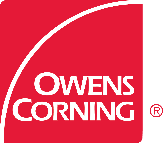 3450 McNicoll AvenueScarborough, Ontario  M1V 1Z5	Téléphone :   1-800-504-8294Télécopieur : 1-800-504-9698Courriel :       salvatore.ciarlo@owenscorning.com La couleur ROSE est une marque déposée de Owens Corning. © 2020 Owens Corning. Tous droits réservés..  Publication n°  300531C